Circular n.º 70/2018-NFI                                                                             Osasco, 26 de fevereiro de 2018Senhores (as) Diretores (as) de EscolaAssunto: Prestação de Contas Recurso PEME (Programa de Enriquecimento da Merenda Escolar)O Centro de Administração e Finanças - CAF e Núcleo de Finanças – NFI, tendo em vista o início do ano letivo e das prestações de contas, solicitamos especial atenção na montagem do Processo de Prestação de Contas - Recurso PEME (Programa de Enriquecimento da Merenda Escolar), na seguinte conformidade:1 -  Folha de rosto; 2 - Ofício com número e data ( a mesma data do extrato bancário ) com as devidas assinaturas;3 - Balancete assinado pelo responsável pela verba, lembrando que o ORDENADOR DA DESPESA é a Senhora Dirigente Regional de Ensino;4 - Nota de Empenho;5 - Nota de Liquidação;6 - Programa Desembolso;7 - Histórico de Repasse da verba;8 - Consulta do CNPJ da empresa no site: https://www.receita.fazenda.gov.br/pessoajuridica/cnpj/cnpjreva/cnpjreva_solicitacao2.aspVerificar se a referida empresa está apta a fornecer os produtos a serem adquiridos pela escola; 9 – No mínimo 3 orçamentos datados e assinados  - nome e RG ( do responsável pelo preenchimento do orçamento), CNPJ, endereço e telefone da empresa, discriminação detalhada e especifica dos produtos adquiridos ( unidade, kilo, gramas, maço, etc.)  e o  carimbo da empresa com CNPJ;10 - Pesquisa prévia de preços devidamente assinada  ( quando o Diretor da Unidade Escolar for o responsável pela verba, o Campo Diretor de Escola deverá ficar em branco e ser assinado pela Senhora Dirigente Regional de Ensino );11 - Notas Fiscais com os Campos “RECEBI OS MATERIAIS” ( assinatura de uma terceira pessoa não responsável pela verba e com data da Nota Fiscal ) e “AUTORIZO A DESPESA” ( com data da Nota Fiscal ) assinado pelo Diretor da Unidade Escolar e quando o Diretor for o Responsável pela verba, o Campo “AUTORIZO A DESPESA” deverá permanecer em branco e receberá a assinatura da Senhora Dirigente Regional de Ensino; 12 - A data do cheque e da Nota Fiscal deverá ser a mesma, não podendo exceder a data limite do gasto da verba        ( neste caso sempre o último dia útil de cada mês );13 - Cópia dos cheques, não podendo em hipótese alguma ser a cópia dos canhotos;14 - Extratos bancários contendo o crédito do recurso e os débitos dos cheques fornecidos;15 - Check list;16 - Folha de encerramento com o campo de assinatura do Diretor do Núcleo de Finanças e do Diretor do CAF.            O Processo de Prestação de Contas deverá ser  instruído corretamente. Vale lembrar que os recursos repassados à unidade escolar, deverão ser gastos de forma a garantir uma boa qualidade de atendimento ao aluno. Contando com a costumeira atenção, colocam-se à disposição para esclarecimentos.	Cordialmente, Adriana Alves da Silva                                                                  Akiko Iafiro                                                                                                                                                                               Diretor I- NFI						    Diretor  Técnico II CAFDe acordo.     26/02/2018.                  Irene Machado PantelidakisDirigente Regional de Ensino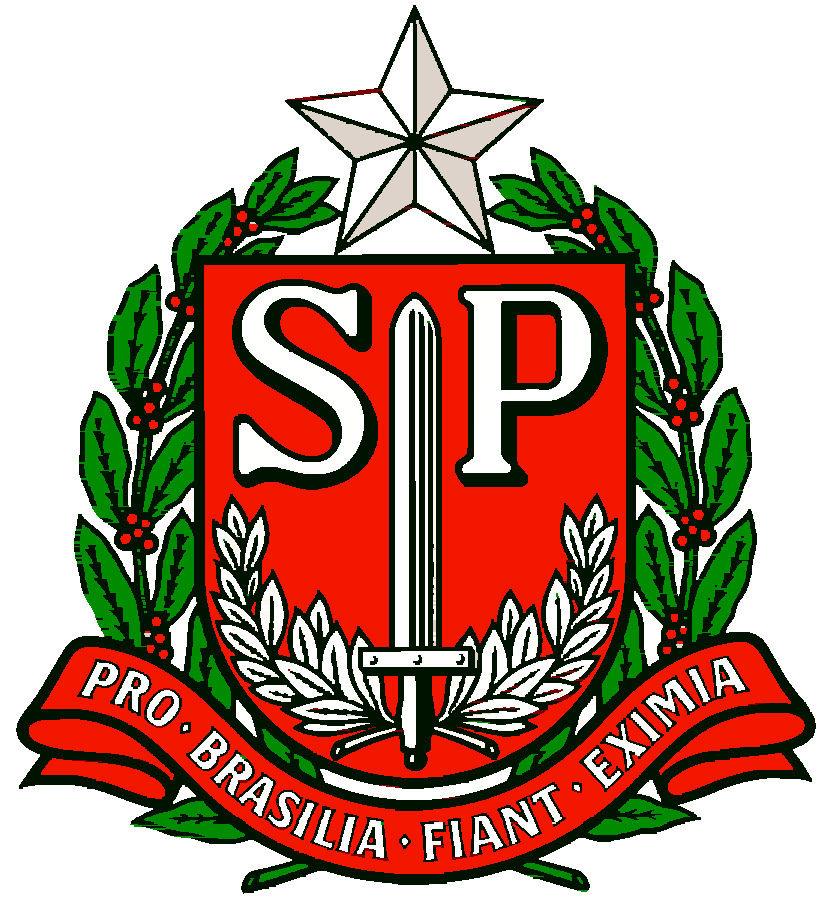 GOVERNO DO ESTADO DE SÃO PAULOSECRETARIA DE ESTADO DA EDUCAÇÃODIRETORIA DE ENSINO - REGIÃO OSASCONÚCLEO DE FINANÇAS